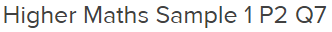 _________________________________________________________________________________________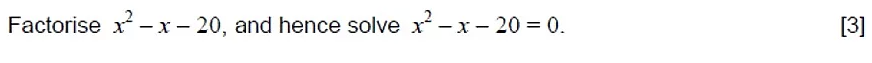 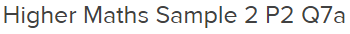 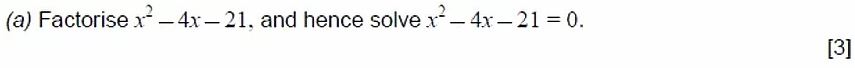 __________________________________________________________________________________________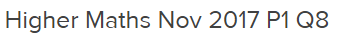 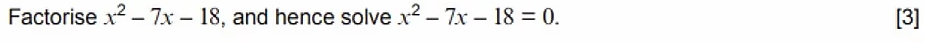 ___________________________________________________________________________________________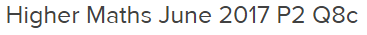 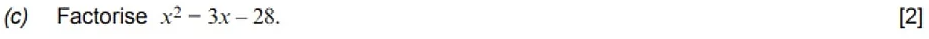 ___________________________________________________________________________________________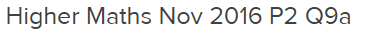 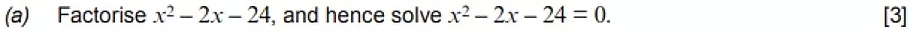 ___________________________________________________________________________________________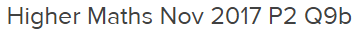 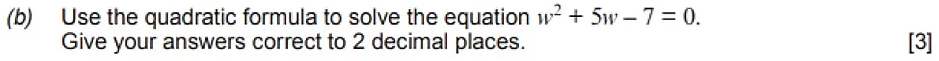 ___________________________________________________________________________________________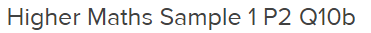 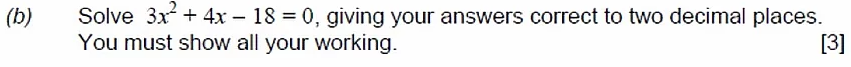 ___________________________________________________________________________________________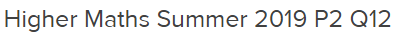 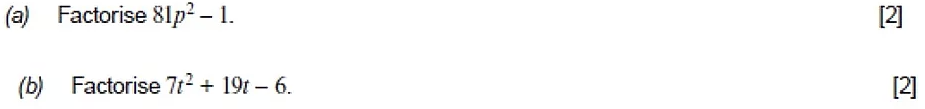 ___________________________________________________________________________________________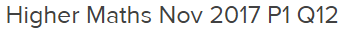 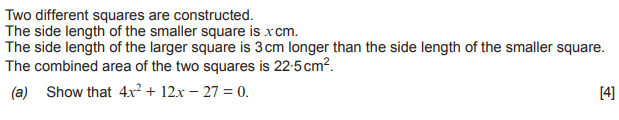 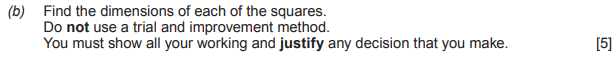 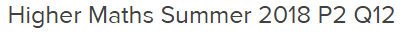 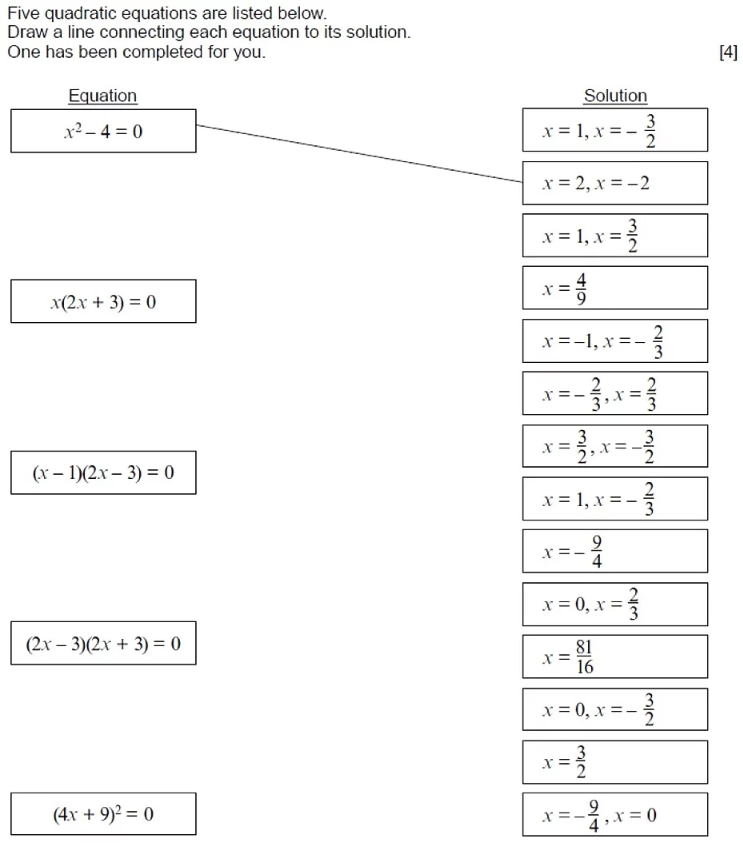 ____________________________________________________________________________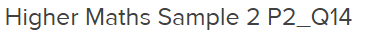 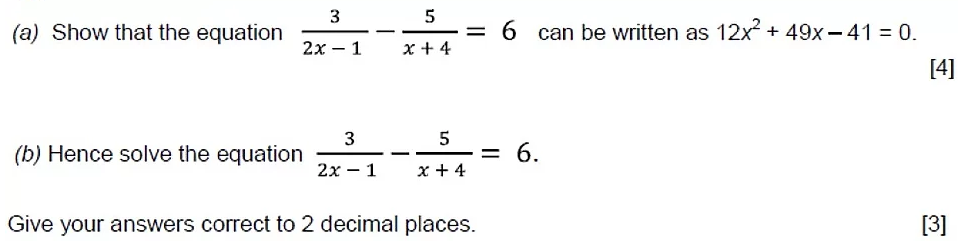 __________________________________________________________________________________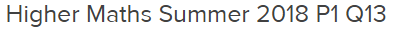 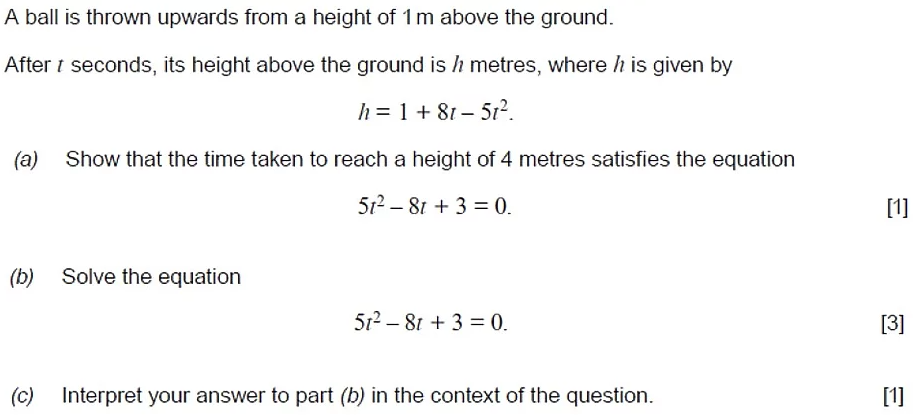 __________________________________________________________________________________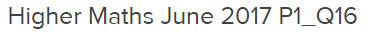 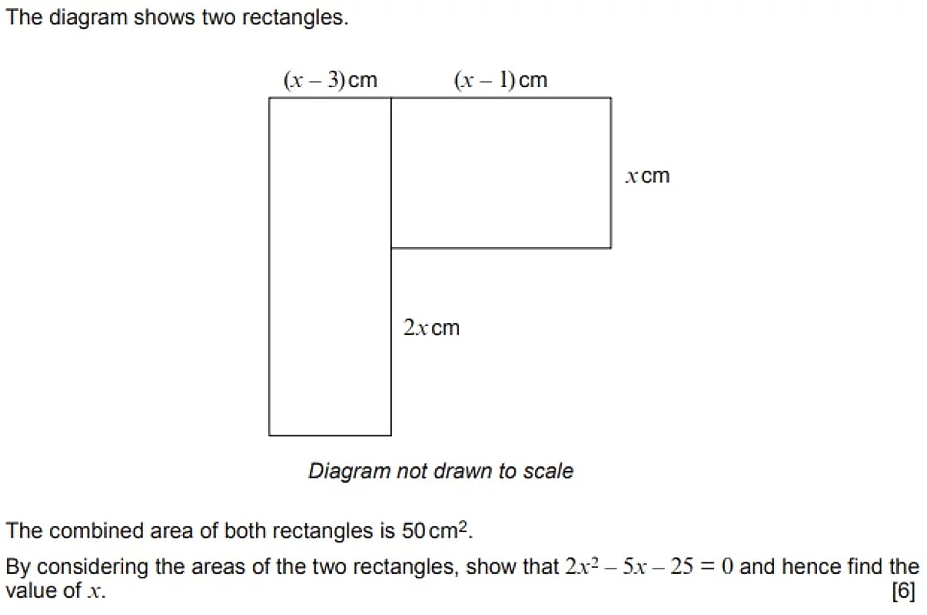 ________________________________________________________________________________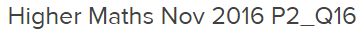 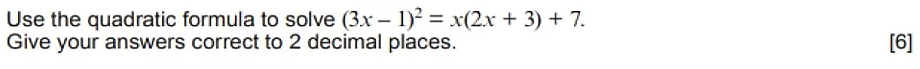 ________________________________________________________________________________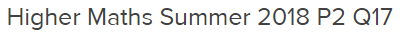 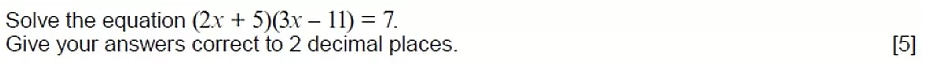 _______________________________________________________________________________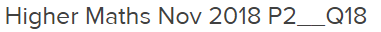 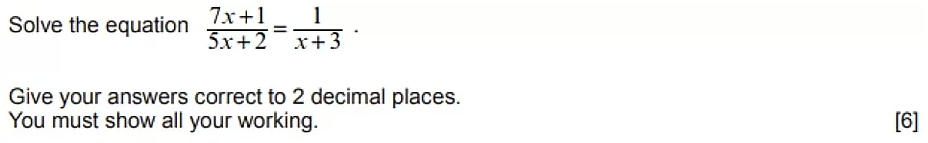 ________________________________________________________________________________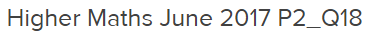 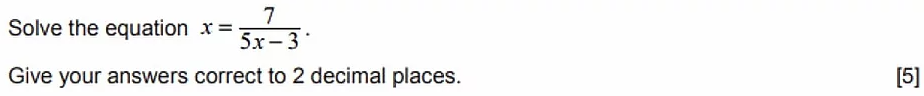 ________________________________________________________________________________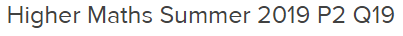 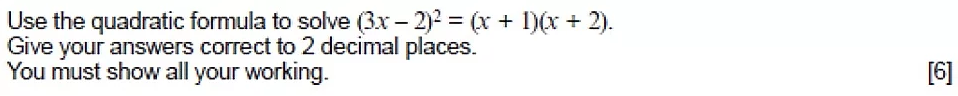 